ΕΛΛΗΝΙΚΗ ΔΗΜΟΚΡΑΤΙΑ                               	Κομοτηνή,  14 Νοεμβρίου 2023ΔΗΜΟΣ ΚΟΜΟΤΗΝΗΣΔιεύθυνση: Πλ. Γ.Βιζυηνού 1ΚΟΜΟΤΗΝΗ, 69133Τηλ. 2531352419  Fax: 2531352490Ε-mail: grtypoukomotinis@gmail.comΔελτίο ΤύπουΗμερίδα με τίτλο «Διαβήτης- άσκηση & διατροφή» Η Δημοτική Βιβλιοθήκη Κομοτηνής στο πλαίσιο των δράσεων που υλοποιούνται με την ΚΟΙΝΣΕΠ  «Κομοτηνή Εν Δράσει» και ο Σύλλογος Ατόμων με Σακχαρώδη Διαβήτη Ροδόπης «Γλυκός Κόσμος» με αφορμή την  Παγκόσμια Ημέρα Διαβήτη, σας  προσκαλούν στην ημερίδα «Διαβήτης- άσκηση & διατροφή».  Σάββατο  18 Νοεμβρίου  2023  και ώρα 11:00 στη Δημοτική Βιβλιοθήκη Κομοτηνής.Πρόγραμμα  ημερίδαςΕΝΟΤΗΤΑ: ΑΣΚΗΣΗ1η ΥΠΟΕΝΟΤΗΤΑ:   Άσκηση παιδιών με Σακχαρώδη Διαβήτη τύπου Ι. Οι επιδράσεις του Προγράμματος «BE-NEW», Ασπασία Παπαμίχου, PhD, Εκπαιδευτικός Φυσικής Αγωγής, Σύμβουλος Εκπαίδευσης Φ.Α. Νομών Έβρου & Καβάλας.2η ΥΠΟΕΝΟΤΗΤΑ:   Πρωτόκολλα άσκησης σε ενήλικα άτομα με Σακχαρώδη Διαβήτη. Η εμπειρία από το πρόγραμμα «BE-NEW», Απόστολος Σπάσης, PhD, Kλινικός εργοφυσιολόγος, Τ.Ε.Φ.Α.Α., Δ.Π.Θ. ΕΝΟΤΗΤΑ: ΔΙΑΤΡΟΦΗΠαναγιώτα Δεβετζή, Διαιτολόγος – Διατροφολόγος, Bsc Φροντίδα στο Σακχαρώδη Διαβήτη MscΣας περιμένουμε!
Για οποιαδήποτε πληροφορία, επικοινωνήστε με τη Δημοτική Βιβλιοθήκη Κομοτηνής.: 2531022589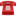 :vivkomot@otenet.gr
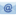 